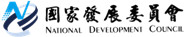 國家發展委員會 新聞稿發布日期：107年2月8日聯 絡 人：李處長奇、吳美雲聯絡電話：02-23560830、23165300轉6620106年行政院管制計畫執行成效國家發展委員會於今(8)日第50次委員會議，報告106年行政院管制計畫執行情形，並就目前各級列管計畫之執行情形進行說明。國發會陳主任委員美伶感謝各主管部會的努力，預算執行率較前一年提升，並促請針對計畫預算執行未符合預期者，研擬有效因應對策，並適時善用國發會及工程會的現有協調機制解決計畫執行困難，以順利達成政策目標。106年行政院所屬各機關列管計畫共計1,401項，全年可支用預算約新臺幣（以下同）8,804億元。整體預算達成率93.45％，較105年提升1.74個百分點。其中，公共建設計畫預算達成率為88.85％，較105年大幅提升5.86個百分點，未執行數更較105年下降231億元。完成了臺灣戲曲中心、台9線南迴公路金崙大橋、屏東市區段鐵路高架化及西濱快速公路王功至芳苑段等多項重要執行成果。國發會表示，上開計畫具重大性及優先性者，由行政院直接協調排除障礙，並控管執行進度。106年院管計畫共計50項，年度可支用預算數約1,880億元，預算達成率為94.50％，較105年提升1.89個百分點，更高於前5年平均(94.22％)。顯見透過行政院層級跨部會協調，可確實提升計畫執行力。近年公共建設計畫預算占整體預算5成左右，但預算達成率偏低，國發會因而於107年元月啟動「公共建設計畫審議、預警及退場機制」，初步篩選各部會重點計畫，並提出預警。未來將與工程會共同合作，透過機動查證及實地查證，協調解決問題，甚至提前預見問題，有效落實及監督執行績效，以加速推動各項重大公共建設。國發會強調，為確實連結在地需求，帶動經濟成長動能，賴院長清德自106年11月起即率行政團隊至各縣市傾聽地方面臨的問題，建立直接溝通橋梁，以順利推展各項政務。也請各部會務必遵照院長訪視地方之指示，督導所屬機關協助地方政府按實際需求詳實規劃，提出確實可行之計畫，並落實業務執行，以展現政府施政的效能。